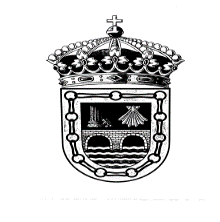 El abajo firmante solicita ser admitido a las pruebas selectivas para la contratación de dos trabajadores desempleados e inscritos como demandantes de empleo no ocupados en el Servicio Público de Empleo de Castilla y León en el marco del plan de Empleo de la Diputación de León para 2019 y DECLARA que son ciertos los datos consignados en ella y que conoce las bases y reúne las condiciones exigidas para el acceso a dichas plazas Villasabariego a             de                                      de 201Firma del/de la solicitanteAL SR. ALCALDE DEL AYUNTAMIENTO DE VILLASABARIEGO1.- Solicitante (datos de obligado cumplimiento)1.- Solicitante (datos de obligado cumplimiento)1.- Solicitante (datos de obligado cumplimiento)1.- Solicitante (datos de obligado cumplimiento)Nombre y apellidos o razón socialCIF/DNIDomicilioDomicilioLocalidadLocalidadProvinciaCódigo PostalCorreo electrónicoCorreo electrónicoTeléfonoFax2. Expone y/o solicita4. Documentos que acompañan a la instancia